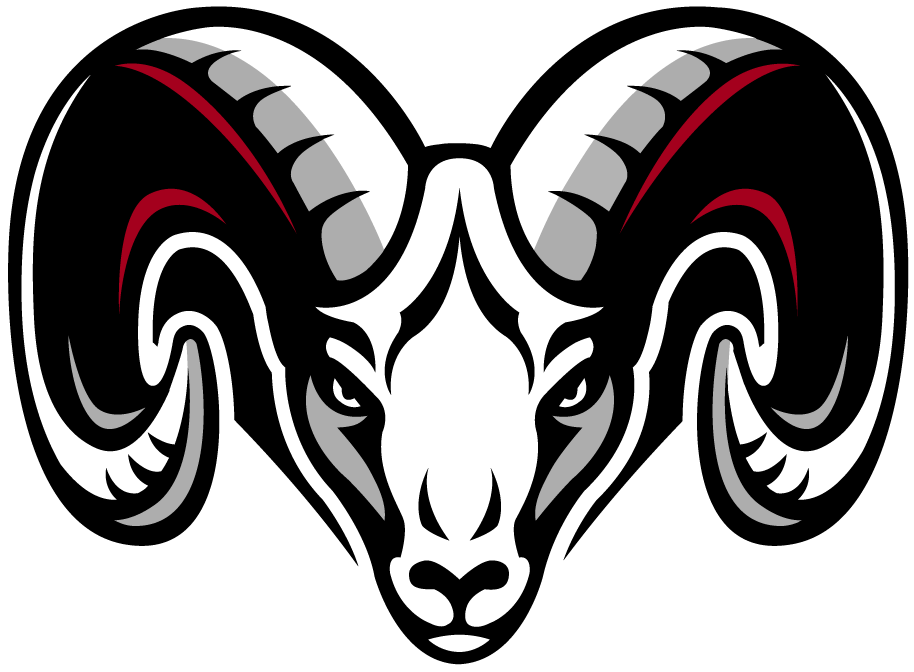 Semester 1 						Semester 2August 2023					January 202412 HB Pencils						12 HB Pencils					1 Eraser							1 Eraser1 Glue Stick				 			1 Glue Stick1 Ruler							5 each – Blue/Black/Red Pens	5 each – Blue/Black/Red Pens				1 Highlighter1 pkg of Dividers						1 x 2” 3-Ring Zippered Binder1 x 2” 3-Ring Zippered Binder				1 pkg Dividers1 pkg of 500 Sheets of Lined Loose Leaf Paper		1 pkg of 500 Sheets of Lined Loose Leaf Paper2 Duo Tangs						2 Duo Tangs1 Coiled Note Book						1 Coiled Note Book1 USB Stick – 4GB or Larger (ESSENTIAL)Scientific Calculator with Square Root and Trigonometry FunctionsOptional Supplies: correction tape, post-it-notes, scotch tape, hand sanitizer, Kleenex, large poster paper, scissors, large coloured poster board, pencil case.* Limited, free binders and loose leaf packages will be on the free table in foyer.**For physical education classes, your child will need gym strip: running shoes, t-shirt and shorts/jogging pants.